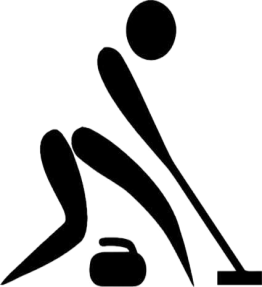 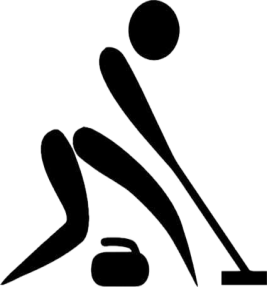 Oct 30, 31 & Nov 1, 2017–Calgary Curling Club            Event is Hosted by the Calgary Winter Club Ladies Curling ClubYou Are Invited to the Best kick-off Curling Bonspiel of the Year!Out of Town Teams Welcome!Daytime Women’s Event, 1.5 hours/game – 6 Ends28 Team Max, Single Players WelcomeCompetitive and Recreational DivisionsRound Robin Sections with crossovers – 5 Game GuaranteeOver $3000 in prizes dependent on Number of EntriesLuncheon – Tuesday, All teams play on all three daysTeam Entry Fee $230.00, Single Players $57.50Entry Opens - September 25th, Closes – October 20thEntry on a First Come Basis (Form and Fee)Entry Forms online at calgaryladiescurlingclub.comCHEQUES PAYABLE TO CALGARY LADIES CURLING CLUBPLEASE MAIL CHEQUE 		Kathy Paulsen (403 519-3667)AND ENTRY FORM TO:		244064, Rge.Rd. 31Calgary, AlbertaT3Z 3L8PLEASE – No costumes in respect of ice making staff